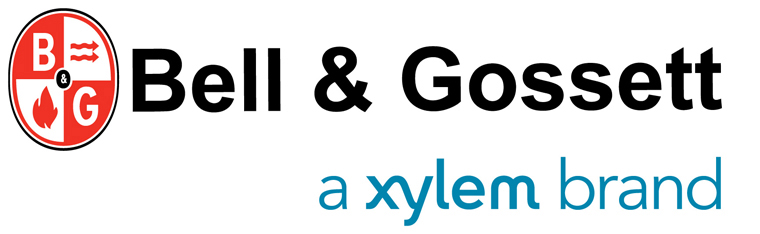 SECTION 23 21 16Hydronic Piping SpecialtiesPART 1 GENERAL1.01       SECTION INCLUDESUnit shall be a Bell & Gossett Coalescing Removal Separator (CRS), as manufactured by Xylem.1.02       RELATED SECTIONSSection 23 01 70 – Operation & Maintenance of Central HVAC EquipmentSection 23 20 00 – HVAC Piping and PumpsSection 23 21 13 – Hydronic Piping1.03       REFERENCESASME – American Society of Mechanical Engineers.ANSI – American National Standards Institute.ISO – International Standards Organization.1.04       SUBMITTALSSubmit data cover sheet.Dimensional print(s).Sales bulletin.Installation, operation & maintenance manual.1.05      QUALITY ASSURANCEThe product manufacturer shall be fully certified by the International Standards Organization 
per ISO 9001. The manufacturer shall carry a minimum product liability insurance of $5,000,000.00 per occurrence.1.06      MAINTENANCE MATERIAL SUBMITTALSPART 2 PRODUCTS2.01      MANUFACTURERSSubject to compliance with these specifications, the following manufacturers shall be acceptable:Air & Sediment SeparatorXylem Inc. Bell & Gossett Coalescing Removal Separator Model CRS-____, CRSN-____, CRS-____-HV, or CRSN-____-HV.Pre-approved equal.2.02      COMPONENTSAir & Sediment SeparatorThe Air & Sediment Separator shall be designed, constructed, and stamped in accordance with Section VIII, Division I of the ASME Boiler and Pressure Vessel Code, and registered with the National Board of Boiler and Pressure Vessel Inspectors.The Air & Sediment Separator shall be rated for ____ psi (______ kPa) maximum working pressure.The Air & Sediment Separator shall have a maximum temperature rating of 450°F (232°C).The Air & Sediment Separator body shall be made of carbon steel.The Air & Sediment Separator body shall be two times the nominal inlet/outlet pipe diameter.The Air & Sediment Separator shall have an internal coalescing medium consisting of stainless steel tubes with 3/16” perforations and 51% open area. The coalescing medium shall be made of 304 Stainless Steel.Coalescing medium shall be removable to facilitate routine cleaning (CRS- models only).The Air & Sediment Separator should be supplied with a 3rd party test report certifying that the unit can remove 99% or more of dissolved air and 96% or more of total suspended particulate.The Air & Sediment Separator shall include threaded blow down connection to allow for sediment to be regularly cleaned out of the unit.The Air & Sediment Separator shall include a threaded air removal connection on top of the unit so an air vent or expansion/compression tank can be connected, allowing collected air to be removed from the unit.The Air & Sediment Separator shall include a threaded skim valve connection on the side of the unit to allow floating sediment to be removed.The Air & Sediment Separator shall be available with either NPT end connections (2” thru 4” sizes only), flanged end connections, or grooved end connections.Flange end connections should be designed according to ANSI Standards.2.03      ACCESSORIESAir & Sediment Separator AccessoriesBlowdown Valve.Skim ValveAir VentPART 3 EXECUTIONINSTALLATIONInstall Air & Sediment Separator in accordance with manufacturer’s instructions.Unit shall be a Bell & Gossett Coalescing Removal Separator Model CRS-____, CRSN-____, CRS-____-HV, or CRSN-____-HV.END OF SECTION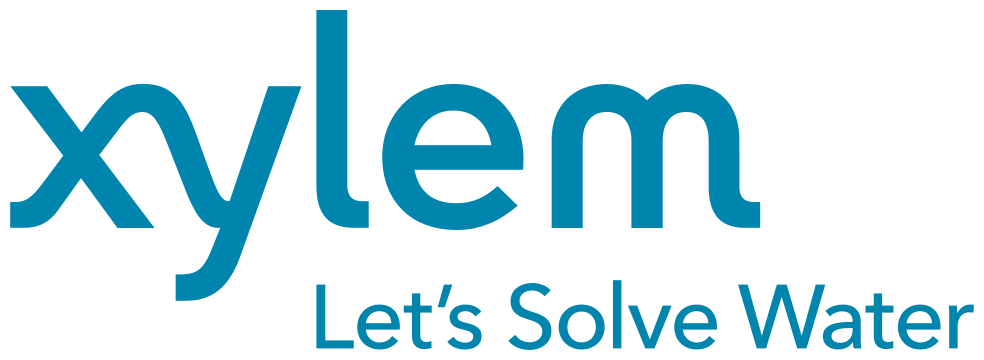 